I.E.    MANUEL J. BETANCUR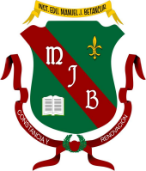 Formamos para la vida, la ciencia y la culturaGUÍA 2 INGLÉS CLEI 5ZERO CONDITIONAL IIName: _________________________________________________________ Group: ______Recordemos: Una oración con condicionales está formado por dos cláusulas, es decir, dos ideas donde una depende de la otra. El tiempo verbal de ambas proposiciones o cláusulas para el condicional cero es el "simple present". En las oraciones condicionales de tipo 0, el término "if" puede normalmente sustituirse por "when (cuando)" sin que cambie el significado. En las oraciones de condicionales es muy importante la “,” (coma) para separar ambas ideas. La condición de su uso es que siempre se usa siempre y cuando la oración inicie con When o If, de lo contrario no. Veamos: If I study hard, I pass the exam (Se usa la coma porque la primera idea va con “if”) I pass the exam if I study hard (No se usa la coma porque no inicia con “if”) Reescribe el verbo correctamente de forma afirmativa o negativa según sea el caso (no olvides las reglas de la “s” o “es” para oraciones afirmativas en presente simple, además recuerda que si vas a negar debes usar los auxiliares DO o DOES + not) y escribe la coma si aplica la regla gramatical. If you _____________ (press) this button  the machine ___________ (start).If you _____________ (press) this button  the machine ___________ (stop).If I _____________ (not practise) the piano every evening  I ___________ (forget) how to play it.If we _____________ (take) our dog to the park  she ___________ (run) away.If you _____________ (heat) ice  it ___________ (melt).If/When I ___________(miss) the 8 o’clock train  I ________ (be) late for work.If/When I ___________(be) late for work  my boss ________ (get) angry.If/When people ___________(not eat)  they ________ (get) hungry.When you  ___________(fly) budget airline  you ___________(have to) pay for your drinks and snacks.When you ___________(go) on holiday  ___________(take) plenty of sun cream. It'll be very hot.